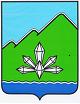 АДМИНИСТРАЦИЯ ДАЛЬНЕГОРСКОГО ГОРОДСКОГО ОКРУГА ПРИМОРСКОГО КРАЯПОСТАНОВЛЕНИЕ16.06.2015                       г. Дальнегорск                              №  354-паО внесении изменений в постановление администрации Дальнегорского городского округа от 06.10.2014 № 849-па «О муниципальной программе «Защита населения и территории от чрезвычайных ситуаций, обеспечение пожарной безопасности и профилактика терроризма и экстремизма на территории Дальнегорского городского округа» на 2015-2019 годыВ соответствии с Федеральным законом от 06.10.2003 № 131-ФЗ «Об общих принципах организации местного самоуправления в Российской Федерации», руководствуясь Уставом Дальнегорского городского округа, администрация Дальнегорского городского округаПОСТАНОВЛЯЕТ:1. Внести изменения в постановление администрации Дальнегорского городского округа от 06.10.2014 № 849-па «О муниципальной программе «Защита населения и территории от чрезвычайных ситуаций, обеспечение пожарной безопасности и профилактика терроризма и экстремизма на территории Дальнегорского городского округа» на 2015-2019 годы, изложив Паспорт, раздел 8, приложение 1, приложение № 7, приложение № 8, приложение № 10 муниципальной программы в новой редакции  (прилагается). 2. Признать утратившими силу постановление администрации Дальнегорского городского округа от 16.02.2015 № 107-па «О внесении изменений в постановление администрации Дальнегорского городского округа от 06.10.2014 № 849-па «О муниципальной программе «Защита населения и территории от чрезвычайных ситуаций, обеспечение пожарной безопасности и профилактика терроризма и экстремизма на территории Дальнегорского городского округа». 	3. Настоящее постановление подлежит размещению в сети Интернет на официальном сайте Дальнегорского городского округа.4. Контроль за исполнением настоящего постановления возложить на  начальника отдела по делам ГОиЧС и мобилизационной работе администрации Дальнегорского городского округа Е.Е. Заболотскую.Глава Дальнегорского городского округа								      	   И.В. Сахута Приложение к постановлению администрацииДальнегорского городского округаот 16.06.2015 №  354-паМуниципальная программа «Защита населения и территории от чрезвычайных ситуаций, обеспечение пожарной безопасности и профилактика терроризма и экстремизма на территории Дальнегорского городского округа» на 2015-2019 годыПаспорт муниципальной программы «Защита населения и территории от чрезвычайных ситуаций, обеспечение пожарной безопасности и профилактика терроризма и экстремизма на территории Дальнегорского городского округа» на 2015-2019 годыРесурсное обеспечение реализации муниципальной программы	Общий объем финансирования муниципальной программы  составит 50765,73  тыс.руб за счет средств бюджета Дальнегорского городского округа, в том числе:2015 год – 8372,23 тыс.руб.2016 год – 6097,0 тыс.руб.2017 год – 6097,0 тыс.руб.2018 год – 14424,5 тыс.руб.2019 год – 15775,0 тыс.руб.	Выделение средств федерального, краевого бюджетов, внебюджетных источников на реализацию программы не предусмотрено. Выделение дополнительных объемов ресурсов на реализацию муниципальной программы не предусмотрено.	Ресурсное обеспечение реализации муниципальной программы за счет средств бюджета Дальнегорского городского округа представлено в приложении 7,8 к муниципальной программе.Приложение 1к муниципальной программе «Защита населения и территории от чрезвычайных ситуаций, обеспечение пожарной безопасности и профилактика терроризма и экстремизма на территории Дальнегорского городского округа» на 2015-2019 годыСведения о целевых индикаторах, показателях муниципальной программы «Защита населенияи территории от чрезвычайных ситуаций, обеспечение пожарной безопасности и профилактика терроризма и экстремизмана территории Дальнегорского городского округа» на 2015-2019 годы	Целевые индикаторы и показатели государственной программы определяются в соответствии с Указом Президента Российской Федерации от 28.04.2008 № 607 «Об оценке эффективности деятельности органов местного самоуправления городских округов и муниципальных районов» Приложение 7к муниципальной программе «Защита населения и территории от чрезвычайных ситуаций, обеспечение пожарной безопасности и профилактика терроризма и экстремизма на территории Дальнегорского городского округа» на 2015-2019 годы Ресурсное обеспечение реализации муниципальной программы «Защита населения и территории от чрезвычайных ситуаций, обеспечение пожарной безопасности и профилактика терроризма и экстремизма на территории Дальнегорского городского округа» на 2015-2019 годы за счет средств бюджета Дальнегорского городского округа Приложение 8к муниципальной программе «Защита населения и территории от чрезвычайных ситуаций, обеспечение пожарной безопасности и профилактика терроризма и экстремизма на территории Дальнегорского городского округа» на 2015-2019 годыИнформация о ресурсном обеспечении муниципальной программы за счет средств бюджета Дальнегорского городского округа и прогнозная оценка привлекаемых на реализацию ее целей средств федерального бюджета, краевого бюджета, бюджетов государственных внебюджетных фондов, иных внебюджетных источниковПриложение 10к муниципальной программе «Защита населения и территории от чрезвычайных ситуаций, обеспечение пожарной безопасности и профилактика терроризма и экстремизма на территории Дальнегорского городского округа» на 2015-2019 годы ПОДПРОГРАММА«Обеспечение пожарной безопасности Дальнегорского городского округа» на 2015-2019 годыПаспорт подпрограммыОбщая характеристика сферы реализации подпрограммы 	В статистике чрезвычайных ситуаций пожары занимают особое место, социально-экономические потери от них велики по сравнению с чрезвычайными ситуациями других видов. Главные и несопоставимые потери – человеческие жизни. Выполнение подпрограммы направлено на обеспечение необходимых условий для укрепления пожарной безопасности, защиты жизни и здоровья населения.	Состояние защищенности жизни и здоровья граждан, их имущества, государственного и муниципального имущества, а также имущества организаций от пожаров на территории Дальнегорского городского округа продолжает оставаться низким, что является следствием неэффективного  функционирования системы обеспечения пожарной безопасности.	Ежегодно на территории городского округа происходит около 300 пожаров, при которых погибают до 9 человек и более 10 - получают травмы. Материальные потери от пожаров исчисляются миллионами рублей. И это без учета косвенного ущерба, вызванного направлением средств на восстановление объектов пострадавших от пожаров. В условиях жилищного кризиса ежегодно более 250 пожаров происходит в жилищном фонде (свыше 84% от их общего количества), из них более 50 в частном секторе. За прошедшие пять лет только в неблагоустроенном жилье произошло 326 пожаров, прямой материальный ущерб от которых составил 3258 тыс.рублей.	Согласно ежегодных проверок ОНД Дальнегорского городского округа УНД МЧС России по Приморскому краю снижена пожарная безопасность и в учреждениях образования, культуры, в административных зданиях. Необходимо предусмотреть как установление автоматической пожарной сигнализации в дошкольных учреждениях образованиях, так и поддержание общей пожарной безопасности в учреждениях культуры. Мероприятия подпрограммы позволят предупредить возникновение пожаров на объектах образования и культуры, недопущения гибели людей, осуществить постепенное комплектование учреждений культуры и образования средствами пожаротушения.	Подавляющая часть населения не имеет четкого представления о реальной опасности пожаров, система мер по противопожарной пропаганде и обучению недостаточно эффективна. В результате для большинства граждан пожар представляется маловероятным событием, игнорируются  противопожарные требования, и, как следствие, 58% пожаров происходит по причине неосторожного обращения с огнем.	Анализ причин, от которых возникают пожары и гибнут люди, убедительно показывает, что предупредить их возможно, опираясь на средства противопожарной пропаганды, одним из видов которой является обучение (инструктаж) населения, включая обучение элементарным навыкам поведения в экстремальных ситуациях, умению быстро производить эвакуацию, воспрепятствовать распространению огня.	В соответствии с Федеральным законом от 06.10.2003г. № 131 «Об общих принципах организации местного самоуправления в Российской Федерации» вопросом местного значения является обеспечение первичных мер пожарной безопасности в границах городского округа. Финансовое обеспечение первичных мер пожарной безопасности является расходным обязательством городского округа.  	Для преодоления негативных тенденций в деле организации борьбы с пожарами в период 2015-2019 годы необходимы целенаправленные и скоординированные действия администрации городского округа, организаций различных форм собственности  и ведомственной принадлежности, а также концентрация финансовых средств и материальных ресурсов.Приоритеты муниципальной политики Дальнегорского городского округа в сфере реализации подпрограммы, цели и задачи подпрограммы	Обеспечение необходимого уровня пожарной безопасности и минимизация потерь вследствие пожаров является важным фактором устойчивого социально-экономического развития Дальнегорского городского округа.Приоритетами муниципальной политики в сфере пожарной безопасности Дальнегорского городского округа являются: - создание и совершенствование нормативно-правовой, методической и технической базы по обеспечению политики в области предупреждения пожаров в жилом секторе, и общественных зданиях; - 	реализация первоочередных мер по противопожарной защите муниципального жилого сектора, учреждений, предприятий и организаций  поселения.- 	совершенствование организации пожарной профилактики, предупреждение пожаров, выполнение требований правил и норм пожарной безопасности;- 	привлечение широких слоев населения сельского  поселения  к реализации мер по обеспечению пожарной безопасности.Цели и задачи подпрограммы включают в себя:	- безопасное функционирование учреждений образования, культуры за счет проведения комплекса системных противопожарных  мероприятий, приведение противопожарного состояния этих объектов в соответствие с требованиями противопожарных норм и правил;	- создание необходимых условий для своевременного обнаружения пожаров и успешной эвакуации людей при пожарах на этих объектах, уменьшение времени реагирования на них, сокращение количества пожаров   - снижение количества населенных пунктов, в которых не обеспечивается требуемый уровень пожарной безопасностиЦелевые индикаторы Перечень мероприятий подпрограммы	Перечень мероприятий по реализации подпрограммы с указанием ответственных исполнителей, сроков реализации, объемов финансирования всего и, в том числе по годам реализации приводится в приложении 6 к муниципальной программе.Механизм реализации подпрограммы	Механизм реализации подпрограммы основан на обеспечении достижения запланированных результатов и показателей эффективности реализации подпрограммы.	Реализация подпрограммных мероприятий осуществляется посредством размещения заказов на поставку товаров, выполнения работ. Оказания услуг для муниципальных нужд в порядке, предусмотренном действующим законодательством.	Реализация мероприятий указанных в приложении 2 осуществляется:	в подразделе 1.1-1.3 отделом по делам ГОиЧС и мобилизационной работе администрации городского округа;	в подразделе 1.5 управлением образования	в подразделе 1.6 управлением культуры, спорта и молодежной политики.Оценка применения мер государственного регулирования в сфере реализации подпрограммы и сведения об основных мерах правового регулирования в сфере реализации подпрограммыПри реализации подпрограммы руководствуются федеральным и краевым законодательством, нормативными правовыми актами органов местного самоуправления Дальнегорского городского округа. Необходимость разработки законодательных и иных правовых актов муниципального образования будет определяться в процессе реализации подпрограммы в соответствии с действующим законодательством Российской Федерации.Исполнителем подпрограммы применение мер государственного регулирования в сфере реализации подпрограммы не предусмотрено.Ресурсное обеспечение реализации подпрограммы	Реализация мероприятий осуществляется за счет средств местного бюджета. Объем финансирования мероприятий, предусмотренных подпрограммой на 2015-2019 годы составляет 26538,33 тыс.руб, по годам реализации подпрограммы расходы распределены следующим образом:2015 год – 6680,23 тыс.руб.2016 год – 4525,0 тыс.руб.2017 год – 4525,0 тыс.руб.2018 год – 5432,1 тыс.руб.2019 год – 5376,0 тыс.руб.Сроки и этапы реализации подпрограммыРеализация мероприятий подпрограммы рассчитана на 2015-2019 годы в один этап.Ответственный исполнитель муниципальной программы     Отдел по делам ГОиЧС и мобилизационной работе администрации Дальнегорского городского округаСоисполнители муниципальной программыУправление образования администрации Дальнегорского городского округа.Управление культуры, спорта и молодежной политики администрации Дальнегорского городского округа.Структура муниципальной программы:подпрограммы     1) Обеспечение пожарной безопасности Дальнегорского городского округа на 2015-2019 годы     2) Обеспечение общественного порядка, в том числе защита от проявлений терроризма и экстремизма на 2015-2019 годы     3)Снижение рисков и минимизация последствий чрезвычайных ситуаций мирного и военного времени на 2015-2019 годы Отдельные мероприятия     Не предусмотреныРеквизиты нормативных правовых актов, которыми утверждены государственные программы Российской Федерации, Приморского края     Постановление Правительства РФ от 15.04.2014 N 300 "О государственной программе Российской Федерации "Защита населения и территорий от чрезвычайных ситуаций, обеспечение пожарной безопасности и безопасности людей на водных объектах";     Постановление Администрации Приморского края от 07.12.2012 N 386-па "Об утверждении государственной программы "Защита населения и территории от чрезвычайных ситуаций, обеспечение пожарной безопасности и безопасности людей на водных объектах Приморского края" на 2013 - 2017 годы"Цель муниципальной программы     Целью муниципальной программы является  обеспечение безопасности населения и территории городского округа от чрезвычайных ситуаций природного и техногенного характера, обеспечение пожарной безопасности и профилактика терроризма и экстремизма на территории Дальнегорского городского округа.Задачи муниципальной программы       Обеспечение пожарной безопасности Дальнегорского городского округа      Обеспечение общественного порядка, в том числе защита от проявлений терроризма и экстремизма       Снижение рисков и минимизация последствий от чрезвычайных ситуаций мирного и военного времени       Целевые индикаторы, показатели муниципальной программы      обеспечить требуемый уровень пожарной безопасности в населенных пунктов городского округа с 0 ед. в 2013 году до 8 ед.к 2019 году       обеспечить ежегодную подготовку учреждений образования и культуры к новому учебному году Этапы и сроки реализации муниципальной программы     Программа реализуется в один этап в 2015-2019 годыОбъем средств бюджета Дальнегорского городского округа на финансирование муниципальной программы  и прогнозная оценка привлекаемых на реализацию ее целей средств федерального, краевого бюджетов, внебюджетных источников     Общий объем финансирования муниципальной программы  за счет средств бюджета Дальнегорского городского округа составит 50765,73  тыс.руб2015 год – 8372,23 тыс.руб.2016 год – 6097,0 тыс.руб.2017 год – 6097,0 тыс.руб.2018 год – 14424,5 тыс.руб.2019 год – 15775,0 тыс.руб.     Выделение средств федерального, краевого бюджетов, внебюджетных источников на реализацию программы не предусмотрено.    Выделение дополнительных объемов ресурсов на реализацию муниципальной программы не предусмотреноОжидаемые результаты реализации муниципальной программы     Реализация муниципальной программы в полном объеме позволит: - повысить уровень комплексной безопасности населения, последовательно снизить риски чрезвычайных ситуаций, а также обеспечить необходимые условия для безопасной жизнедеятельности и устойчивого экономического
развития городского округа до 100%;- обеспечить пожарную безопасность населенных пунктов городского округа до 100%;- подготовить учреждения образования и культуры к новому учебному году, повысить пожарную безопасность и антитеррористическую защищенность данных учреждений до 100%№ п/пЦелевой индикатор, показатель (наименование)Единица измеренияЗначение целевого индикатора, показателяЗначение целевого индикатора, показателяЗначение целевого индикатора, показателяЗначение целевого индикатора, показателяЗначение целевого индикатора, показателяЗначение целевого индикатора, показателяЗначение целевого индикатора, показателя№ п/пЦелевой индикатор, показатель (наименование)Единица измеренияОтчетный финансовый год (2013) Текущий финансовый год (2014) 20152016201720182019Муниципальная программа «Защита населения и территории от чрезвычайных ситуаций, обеспечение пожарной безопасности и профилактика терроризма и экстремизма на территории Дальнегорского городского округа» на 2015-2019 годыМуниципальная программа «Защита населения и территории от чрезвычайных ситуаций, обеспечение пожарной безопасности и профилактика терроризма и экстремизма на территории Дальнегорского городского округа» на 2015-2019 годыМуниципальная программа «Защита населения и территории от чрезвычайных ситуаций, обеспечение пожарной безопасности и профилактика терроризма и экстремизма на территории Дальнегорского городского округа» на 2015-2019 годыМуниципальная программа «Защита населения и территории от чрезвычайных ситуаций, обеспечение пожарной безопасности и профилактика терроризма и экстремизма на территории Дальнегорского городского округа» на 2015-2019 годыМуниципальная программа «Защита населения и территории от чрезвычайных ситуаций, обеспечение пожарной безопасности и профилактика терроризма и экстремизма на территории Дальнегорского городского округа» на 2015-2019 годыМуниципальная программа «Защита населения и территории от чрезвычайных ситуаций, обеспечение пожарной безопасности и профилактика терроризма и экстремизма на территории Дальнегорского городского округа» на 2015-2019 годыМуниципальная программа «Защита населения и территории от чрезвычайных ситуаций, обеспечение пожарной безопасности и профилактика терроризма и экстремизма на территории Дальнегорского городского округа» на 2015-2019 годыМуниципальная программа «Защита населения и территории от чрезвычайных ситуаций, обеспечение пожарной безопасности и профилактика терроризма и экстремизма на территории Дальнегорского городского округа» на 2015-2019 годыМуниципальная программа «Защита населения и территории от чрезвычайных ситуаций, обеспечение пожарной безопасности и профилактика терроризма и экстремизма на территории Дальнегорского городского округа» на 2015-2019 годыМуниципальная программа «Защита населения и территории от чрезвычайных ситуаций, обеспечение пожарной безопасности и профилактика терроризма и экстремизма на территории Дальнегорского городского округа» на 2015-2019 годы1Обеспечение требуемого уровня пожарной безопасности     в населенных пунктах городского округаЕд.03456782Подготовка учреждений образования и культуры к новому учебному году%80859095100100100Подпрограмма «Обеспечение пожарной безопасности на территории Дальнегорского городского округа» на 2015-2019 годыПодпрограмма «Обеспечение пожарной безопасности на территории Дальнегорского городского округа» на 2015-2019 годыПодпрограмма «Обеспечение пожарной безопасности на территории Дальнегорского городского округа» на 2015-2019 годыПодпрограмма «Обеспечение пожарной безопасности на территории Дальнегорского городского округа» на 2015-2019 годыПодпрограмма «Обеспечение пожарной безопасности на территории Дальнегорского городского округа» на 2015-2019 годыПодпрограмма «Обеспечение пожарной безопасности на территории Дальнегорского городского округа» на 2015-2019 годыПодпрограмма «Обеспечение пожарной безопасности на территории Дальнегорского городского округа» на 2015-2019 годыПодпрограмма «Обеспечение пожарной безопасности на территории Дальнегорского городского округа» на 2015-2019 годыПодпрограмма «Обеспечение пожарной безопасности на территории Дальнегорского городского округа» на 2015-2019 годыПодпрограмма «Обеспечение пожарной безопасности на территории Дальнегорского городского округа» на 2015-2019 годы3Обеспечение пожарной безопасности в населенных пунктахобеспечение достаточного наружного противопожарного водоснабженияед6788888недопущение перехода огня с лесных массивов на жилые строения (устройство и обновление минерализованных полос)ед.56777774Муниципальная поддержка добровольной пожарной охраныприобретение оборудования, механизмов, материалов для осуществления деятельностиед.32218885Обеспечение пожарной безопасности администрации городского округаустановка и обслуживание автоматической пожарной сигнализацииед.1123444приобретение противопожарного оборудования, знаков пожарной безопасностиед.71014141414146Уменьшение количества учреждений образования, в которых не обеспечивается требуемый уровень пожарной безопасностиустановка и обслуживание автоматической пожарной сигнализацииед.131348111111снижение кол-ва учреждений,  в которых нарушены требования пожарной безопасности  ед.3018850007Уменьшение количества учреждений культуры, в которых не обеспечивается требуемый уровень пожарной безопасностиустановка и обслуживание автоматической пожарной сигнализацииед.7729999снижение кол-ва учреждений,  в которых нарушены требования пожарной безопасности  ед.9870000Подпрограмма «Обеспечение общественного порядка, в том числе защита от проявлений терроризма и экстремизма» на 2015-2019 годыПодпрограмма «Обеспечение общественного порядка, в том числе защита от проявлений терроризма и экстремизма» на 2015-2019 годыПодпрограмма «Обеспечение общественного порядка, в том числе защита от проявлений терроризма и экстремизма» на 2015-2019 годыПодпрограмма «Обеспечение общественного порядка, в том числе защита от проявлений терроризма и экстремизма» на 2015-2019 годыПодпрограмма «Обеспечение общественного порядка, в том числе защита от проявлений терроризма и экстремизма» на 2015-2019 годыПодпрограмма «Обеспечение общественного порядка, в том числе защита от проявлений терроризма и экстремизма» на 2015-2019 годыПодпрограмма «Обеспечение общественного порядка, в том числе защита от проявлений терроризма и экстремизма» на 2015-2019 годыПодпрограмма «Обеспечение общественного порядка, в том числе защита от проявлений терроризма и экстремизма» на 2015-2019 годыПодпрограмма «Обеспечение общественного порядка, в том числе защита от проявлений терроризма и экстремизма» на 2015-2019 годыПодпрограмма «Обеспечение общественного порядка, в том числе защита от проявлений терроризма и экстремизма» на 2015-2019 годы7Снижение числа зарегистрированных преступлений, в том числе в местах массового скопления населенияЕд34000003303298Увеличение количества обученного мерам безопасности населения (пропаганда, профилактика, предотвращение пресечения правонарушений)%302800050709Уменьшение количества учреждений образования и культуры, на которых не в полном объеме проводятся мероприятия антитеррористической защищенностиЕд1615141053010Увеличение технически оснащенных мест с массовым пребыванием людей (камеры видеонаблюдения)Ед1100057Подпрограмма «Снижение рисков и минимизация последствий от чрезвычайных ситуаций мирного и военного времени» на 2015-2019 годыПодпрограмма «Снижение рисков и минимизация последствий от чрезвычайных ситуаций мирного и военного времени» на 2015-2019 годыПодпрограмма «Снижение рисков и минимизация последствий от чрезвычайных ситуаций мирного и военного времени» на 2015-2019 годыПодпрограмма «Снижение рисков и минимизация последствий от чрезвычайных ситуаций мирного и военного времени» на 2015-2019 годыПодпрограмма «Снижение рисков и минимизация последствий от чрезвычайных ситуаций мирного и военного времени» на 2015-2019 годыПодпрограмма «Снижение рисков и минимизация последствий от чрезвычайных ситуаций мирного и военного времени» на 2015-2019 годыПодпрограмма «Снижение рисков и минимизация последствий от чрезвычайных ситуаций мирного и военного времени» на 2015-2019 годыПодпрограмма «Снижение рисков и минимизация последствий от чрезвычайных ситуаций мирного и военного времени» на 2015-2019 годыПодпрограмма «Снижение рисков и минимизация последствий от чрезвычайных ситуаций мирного и военного времени» на 2015-2019 годыПодпрограмма «Снижение рисков и минимизация последствий от чрезвычайных ситуаций мирного и военного времени» на 2015-2019 годы11Охват населения системой оповещения при угрозе и (или) возникновении чрезвычайных ситуаций%1010101020305012Создание/оснащение муниципального аварийно-спасательного формированияЕд/%000001/101/1513Освежение запасов средств индивидуальной защиты%00000103014Создание и оснащение системы единого вызова 112 %00000305015Предупреждение и ликвидация чрезвычайных ситуаций  (стихийных бедствий) природного и техногенного характера (выделение финансовых средств)ед.121111116Увеличение количества населения, обученного мерам защиты от ЧС мирного и военного времени%20040507090100№ п/пНаименование подпрограммы, мероприятия подпрограммы, отдельного мероприятия Ответственный исполнительКод бюджетной классификацииКод бюджетной классификацииКод бюджетной классификацииКод бюджетной классификацииРасходы Дальнегорского городского округа (тыс.руб), годыРасходы Дальнегорского городского округа (тыс.руб), годыРасходы Дальнегорского городского округа (тыс.руб), годыРасходы Дальнегорского городского округа (тыс.руб), годыРасходы Дальнегорского городского округа (тыс.руб), годы№ п/пНаименование подпрограммы, мероприятия подпрограммы, отдельного мероприятия Ответственный исполнительГРБСРзПрЦСРВР201520162017201820191.Муниципальная программа «Защита населения и территории от чрезвычайных ситуаций, обеспечение пожарной безопасности и профилактика терроризма и экстремизма на территории Дальнегорского городского округа» на 2015-2019 годыВсего, в том числе:8372,236097,06097,014424,515775,01.Муниципальная программа «Защита населения и территории от чрезвычайных ситуаций, обеспечение пожарной безопасности и профилактика терроризма и экстремизма на территории Дальнегорского городского округа» на 2015-2019 годыОтдел по делам ГОиЧС964ХХХ815,0915,0915,04195,06065,01.Муниципальная программа «Защита населения и территории от чрезвычайных ситуаций, обеспечение пожарной безопасности и профилактика терроризма и экстремизма на территории Дальнегорского городского округа» на 2015-2019 годыУправление образования965ХХХ6762,234387,04387,07171,27171,21.Муниципальная программа «Защита населения и территории от чрезвычайных ситуаций, обеспечение пожарной безопасности и профилактика терроризма и экстремизма на территории Дальнегорского городского округа» на 2015-2019 годыУправление культуры, спорта и молодежной политики966ХХХ795,0795,0795,03058,32538,82.Подпрограмма 1 «Обеспечение пожарной безопасности Дальнегорского городского округа» на 2015-2019 годыВсего, в том числе:6680,234525,04525,05432,15376,02.Подпрограмма 1 «Обеспечение пожарной безопасности Дальнегорского городского округа» на 2015-2019 годыОтдел по делам ГОиЧС964ХХХ575,0695,0695,0528,0474,02.Подпрограмма 1 «Обеспечение пожарной безопасности Дальнегорского городского округа» на 2015-2019 годыУправление образования965ХХХ5425,233150,03150,03912,83912,82.Подпрограмма 1 «Обеспечение пожарной безопасности Дальнегорского городского округа» на 2015-2019 годыУправление культуры, спорта и молодежной политики966ХХХ680,0680,0680,0 991,3989,22.1Проведение конкурса детского рисунка, изготовление и распространение памяток, листовок на противопожарную тематикуОтдел по делам ГОиЧС964ХХХ4,40,010,010,020,02.2Обеспечение пожарной безопасности в населенных пунктах городского округаОтдел по делам ГОиЧС964ХХХ435,167370,0400,0200,0200,0Устройство и поддержание в готовности источников противопожарного водоснабжения285,167100,0100,0100,0100,0Устройство противопожарного разрыва (минерализованной полосы) 50,0170,0200,00,00,0Обновление действующих противопожарных разрывов (минерализованных полос)100,0100,0100,0100,0100,02.3Муниципальная поддержка общественной организации «Добровольная пожарная охрана»Отдел по делам ГОиЧС964ХХХ87,8110,070,023,024,0Приобретение воздуходувок87,890,050,00,00,0Содержание пожарного автомобиля0,020,020,023,024,02.4Обеспечение пожарной безопасности администрации Дальнегорского городского округаОтдел ГОиЧС964ХХХ47,633215,0215,0295,0230,0Обслуживание автоматической пожарной сигнализации администрации, территориальных отделов городского округа32,63350,060,095,0100,0Установка автоматической пожарной сигнализации в территориальных отделах администрации (3 ед.)0,0100,0100,0200,00,0Изготовление знаков пожарной безопасности для территориальных отделов администрации (4 ед.)0,010,00,00,00,0Огнезащитная обработка чердачного помещения администрации городского округа0,055,00,00,0100,0Приобретение, заправка и переосвидетельствование огнетушителей15,00,030,00,015,0Проверка работоспособности  внутреннего пожарного водоснабжения администрации городского округа0,00,025,00,015,02.5Обеспечение пожарной безопасности учреждений образованияУправление образования965ХХХ5425,233150,03150,03912,83912,8Испытание электроустановок292,140301,59301,59336,03336,03Эксплуатационно-техническое обслуживание АПС1278,0811614,0471614,0471721,691721,69Подключение систем АПС к системе противопожарного мониторинга276,03 Изготовление проектно-сметной документации на установку АПС, проведение экспертизы и согласование проектно-сметной документации, монтаж АПС2903,5790,00,00,00,0Испытание огнезащитных свойств образцов поверхностного слоя древесины, подвергнутой огнезащитной обработке167,5181,9182,44212,41212,41Огнезащитная обработка чердачных помещений181,90,0304,063300,0300,0Испытание пожарных кранов 248,5226,0226,0126,0126,0Установка противопожарных металлических дверей0,0300,0380,0460,0460,0Закупка, заправка огнетушителей, приобретение пожарных знаков77,572,572,590,090,0Обучение мерам пожарной безопасности0,00,038,3680,080,0Установка металлических ограждений крыш образовательных учреждений0,0199,6630,0300,0300,0Эксплуатационные испытания наружных пожарных лестниц 0,0224,30,0236,67236,67Обработка металлических косоуров0,030,00,050,050,0Экспертиза диэлектрических перчаток0,00,031,00,00,02.6Обеспечение пожарной безопасности учреждений культурыУправление культуры спорта и молодежной политики966ХХХ680,0680,0680,0991,3989,2Подготовка проектно-сметной документации по установке автоматической пожарной сигнализации35,00,00,00,00,0Приобретение и установка автоматической пожарной сигнализации и систем оповещения и управления при пожаре120,00,00,00,00,0Техническое обслуживание автоматической пожарной сигнализации337,0342,0424,0424,5430,5Приобретение и заправка огнетушителей6,049,00,020,272,2Испытание огнезащитных свойств образцов поверхностного слоя древесины, подвергнутой огнезащитной обработке (чердачное помещение)8,016,00,037,038,0Огнепропитка деревянных конструкций (чердачное помещение)20,075,030,083,033,0Огнезащитная обработка деревянных конструкций планщета сцены, кулис и задника сцены21,090,00,0158,08,0Испытание огнезащитных свойств образцов тканей на воспламеняемость8,00,00,09,010,0Испытание пожарной лестницы и ограждений на крыше здания0,018,00,030,0125,0Испытание пожарных насосов0,00,00,037,640,0Замена и ремонт пожарных щитов и гидрантов5,0Комплектация пожарных ящиков пожарными стволами и рукавами0,025,00,00,00,0Испытание водяного занавеса7,00,00,07,07,0Проверка работоспособности сетей наружного и внутреннего противопожарного водопровода0,00,063,071,571,5Ремонт электрической проводки0,060,050,00,020,0Испытание электропроводки0,00,043,00,00,0Установка перегородок с дверьми на лестничных клетках, установка перегородки и выход в подвал 0,00,070,0100,0100,0Установка противопожарных дверей110,00,00,00,00,0Приобретение и установка приспособлений для самозакрывания дверей0,00,00,00,04,0Наглядный материал по пожарной безопасности (приобретение и установление знаков пожарной безопасности, знаков путей эвакуации, планы путей эвакуации, оформление уголка по пожарной безопасности, журналы и удостоверения)0,00,00,07,07,0Обучение по пожарной безопасности8,00,00,06,523,03Подпрограмма 2 «Обеспечение общественного порядка, в том числе защита от проявлений терроризма и экстремизма» на 2015-2019 годыВсего, в том числе:1352,01352,01352,06387,45594,03Подпрограмма 2 «Обеспечение общественного порядка, в том числе защита от проявлений терроризма и экстремизма» на 2015-2019 годыОтдел по делам ГОиЧС964ХХХ0,00,00,01062,0786,03Подпрограмма 2 «Обеспечение общественного порядка, в том числе защита от проявлений терроризма и экстремизма» на 2015-2019 годыУправление образования965ХХХ1237,01237,01237,03258,43258,43Подпрограмма 2 «Обеспечение общественного порядка, в том числе защита от проявлений терроризма и экстремизма» на 2015-2019 годыУправление культуры, спорта и молодежной политики966ХХХ115,0115,0115,02067,01549,63.1Профилактика и раскрытие правонарушений в местах с массовым скоплением населенияОтдел по делам ГОиЧС694ХХХ0,00,00,01052,0781,0Установка камер видеонаблюдения (44 шт)0,00,00,0300,00,0Обслуживание камер видеонаблюдения0,00,00,080,085,0Обеспечение охраны здания администрации городского округа0,00,00,0672,0696,03.2Изготовление листовок, памяток, баннеров на тему профилактики проявлений терроризма и экстремизма, проведение конкурса детского рисункаОтдел по делам ГОиЧС694ХХХ0,00,00,010,05,03.3Антитеррористическая защищенность учреждений образованияУправление образования965ХХХ1237,01237,01237,03258,43258,4Установка наружного освещения 0,00,00,0200,0200,0Установка систем видеонаблюдения0,00,00,0200,0200,0Эксплуатационно-техническое обслуживание систем тревожной сигнализации (ручной подачи сообщения на пульты 01,02)1237,01237,01237,01236,41236,4Восстановление ограждения0,00,00,01622,01622,03.4Антитеррористическая защищенность учреждений культурыУправление культуры, спорта и молодежной политики966ХХХ115,0115,0115,02067,01549,6Установка входных дверей и оконных блоков115,0115,0115,0548,0500,0Установка камер видеонаблюдения внутри и снаружи здания 0,00,00,0600,0500,0Техническое обслуживание системы видеонаблюдения0,00,00,045,075,0установка рольставен на окна0,00,00,0380,0380,0Установка уличного освещения здания0,00,00,0Приобретение и обслуживание тревожной кнопки 0,00,00,030,030,0Установка металлоискателя при входе в учреждение0,00,00,0Обслуживание металлоискателя при входе в учреждение0,00,00,020,020,0Приобретение спасательного спускового устройства0,00,00,01,01,0Ограждение территории по периметру0,00,00,0400,00,0Оборудование комнаты вахтера0,00,00,00,00,0Заключение договора с сотрудником охранной службы для обеспечения антитеррористической безопасности объекта при проведении массовых культурных мероприятий0,00,00,040,040,0Наглядный информационный материал 0,00,00,03,00,0Обучение ГО ЧС и антитеррор0,00,00,03,64.Подпрограмма 3 «Снижение рисков и минимизация последствий от чрезвычайных ситуаций мирного и военного времени" на 2015-2019 годы Всего, в том числе: 340,0220,0220,02605,04805,04.Подпрограмма 3 «Снижение рисков и минимизация последствий от чрезвычайных ситуаций мирного и военного времени" на 2015-2019 годыОтдел по делам ГОиЧС964ХХХ240,0220,0220,02605,04805,04.Подпрограмма 3 «Снижение рисков и минимизация последствий от чрезвычайных ситуаций мирного и военного времени" на 2015-2019 годыУправление образования965ХХХ100,00,00,00,00,04.1Обучение населения мерам защиты при ЧС мирного и военного времени. Изготовление знаков безопасностиОтдел по делам ГОиЧС964ХХХ20,020,020,010,05,04.2Оповещение населения об угрозе и (или) возникновении чрезвычайных ситуацийОтдел по делам ГОиЧС964ХХХ32,00,00,0395,0400,0Установка системы оповещения населения0,00,00,0200,0200,0Обслуживание системы оповещения населения32,00,00,095,0100,0Совершенствование системы 1120,00,00,0100,0100,04.3Мероприятия по мобилизационной подготовке и гражданской обороне Дальнегорского городского округаОтдел по делам ГОиЧС964ХХХ880,00,01000,01200,0Приобретение средств индивидуальной защиты средств химической, биологической защиты0,00,00,01000,01000,0Приведение склада гражданской обороны в соответствие0,00,00,00,0200,0Проведение мероприятий по информационной защите администрации городского округа88,00,00,00,00,04.4Функционирование муниципального аварийно-спасательного формированияОтдел по делам ГОиЧС964ХХХ0,00,00,00,002000,0Создание муниципального аварийно-спасательного формирования0,00,00,00,01000,0Оснащение аварийно-спасательного формирования0,00,00,00,01000,04.5Предупреждение и ликвидации чрезвычайных ситуаций природного и техногенного характеравсего, в том числе:200,0200,0200,01200,01200,04.5Предупреждение и ликвидации чрезвычайных ситуаций природного и техногенного характераОтдел по делам ГОиЧС964ХХХ100,0200,0200,01200,01200,0Управление образования965ХХХ100,00,00,00,00,0Уменьшение негативного воздействия вод 0,00,00,0500,0500,0Создание запасов материально-технических, продовольственных и иных средств (пп «ж» ч.1 ст.11 Федерального закона от 21.12.1994 № 68-ФЗ)0,00,00,0500,0500,0Проведение мероприятий по предупреждению и ликвидации последствий чрезвычайных ситуаций и стихийных бедствий природного и техногенного характера Отдел по делам ГОиЧС964ХХХ100,0100,0100,0100,0100,0Проведение мероприятий по предупреждению и ликвидации последствий чрезвычайных ситуаций и стихийных бедствий природного и техногенного характера в рамках специальных решенийОтдел по делам ГОиЧС964ХХХ0,0100,0100,0100,0100,0Проведение мероприятий по предупреждению и ликвидации последствий чрезвычайных ситуаций и стихийных бедствий природного и техногенного характера в рамках специальных решенийУправление образования965ХХХ100,00,00,00,00,0№ п/пНаименование подпрограммы, мероприятия, отдельного мероприятияОтветственный исполнитель/ соисполнительИсточник ресурсного обеспеченияОценка расходовОценка расходовОценка расходовОценка расходовОценка расходов№ п/пНаименование подпрограммы, мероприятия, отдельного мероприятияОтветственный исполнитель/ соисполнительИсточник ресурсного обеспечения201520162017201820191.Муниципальная программа «Защита населения и территории от чрезвычайных ситуаций, обеспечение пожарной безопасности и профилактика терроризма и экстремизма на территории Дальнегорского городского округа» на 2015-2019 годыОтдел по делам ГОиЧСУправление образования. Управление культуры, спорта и молодежной политикиВсего8372,236097,06097,014424,515775,01.Муниципальная программа «Защита населения и территории от чрезвычайных ситуаций, обеспечение пожарной безопасности и профилактика терроризма и экстремизма на территории Дальнегорского городского округа» на 2015-2019 годыОтдел по делам ГОиЧСУправление образования. Управление культуры, спорта и молодежной политикиФедеральный бюджет (субсидии, субвенции. Иные межбюджетные трансферты)0,000,000,000,000,001.Муниципальная программа «Защита населения и территории от чрезвычайных ситуаций, обеспечение пожарной безопасности и профилактика терроризма и экстремизма на территории Дальнегорского городского округа» на 2015-2019 годыОтдел по делам ГОиЧСУправление образования. Управление культуры, спорта и молодежной политикиКраевой бюджет (субсидии, субвенции, иные межбюджетные трансферты)0,000,000,000,000,001.Муниципальная программа «Защита населения и территории от чрезвычайных ситуаций, обеспечение пожарной безопасности и профилактика терроризма и экстремизма на территории Дальнегорского городского округа» на 2015-2019 годыОтдел по делам ГОиЧСУправление образования. Управление культуры, спорта и молодежной политикиБюджет Дальнегорского городского округа8372,236097,06097,014424,515775,01.Муниципальная программа «Защита населения и территории от чрезвычайных ситуаций, обеспечение пожарной безопасности и профилактика терроризма и экстремизма на территории Дальнегорского городского округа» на 2015-2019 годыОтдел по делам ГОиЧСУправление образования. Управление культуры, спорта и молодежной политикиГосударственные внебюджетные фонды Российской Федерации0,000,000,000,000,002.Подпрограмма «Обеспечение пожарной безопасности Дальнегорского городского округа» на 2015-2019 годыОтдел по делам ГОиЧСУправление образования. Управление культуры, спорта и молодежной политикиВсего6680,234525,04525,05432,15376,0Подпрограмма «Обеспечение пожарной безопасности Дальнегорского городского округа» на 2015-2019 годыОтдел по делам ГОиЧСУправление образования. Управление культуры, спорта и молодежной политикиФедеральный бюджет (субсидии, субвенции. Иные межбюджетные трансферты)Подпрограмма «Обеспечение пожарной безопасности Дальнегорского городского округа» на 2015-2019 годыОтдел по делам ГОиЧСУправление образования. Управление культуры, спорта и молодежной политикиКраевой бюджет (субсидии, субвенции, иные межбюджетные трансферты)0,000,000,000,000,00Подпрограмма «Обеспечение пожарной безопасности Дальнегорского городского округа» на 2015-2019 годыОтдел по делам ГОиЧСУправление образования. Управление культуры, спорта и молодежной политикиФедеральный бюджет (субсидии, субвенции. Иные межбюджетные трансферты)0,000,000,000,000,00Подпрограмма «Обеспечение пожарной безопасности Дальнегорского городского округа» на 2015-2019 годыОтдел по делам ГОиЧСУправление образования. Управление культуры, спорта и молодежной политикиБюджет Дальнегорского городского округа6680,234525,04525,05432,15376,0Подпрограмма «Обеспечение пожарной безопасности Дальнегорского городского округа» на 2015-2019 годыОтдел по делам ГОиЧСУправление образования. Управление культуры, спорта и молодежной политикиГосударственные внебюджетные фонды Российской Федерации0,000,000,000,000,00Проведение конкурса детского рисунка, изготовление и распространение памяток, листовок на противопожарную тематикуОтдел по делам ГОиЧСВсего4,40,0010,010,020,0Проведение конкурса детского рисунка, изготовление и распространение памяток, листовок на противопожарную тематикуОтдел по делам ГОиЧСФедеральный бюджет (субсидии, субвенции. Иные межбюджетные трансферты)0,000,000,000,000,00Проведение конкурса детского рисунка, изготовление и распространение памяток, листовок на противопожарную тематикуОтдел по делам ГОиЧСКраевой бюджет (субсидии, субвенции, иные межбюджетные трансферты)0,000,000,000,000,00Проведение конкурса детского рисунка, изготовление и распространение памяток, листовок на противопожарную тематикуОтдел по делам ГОиЧСБюджет Дальнегорского городского округа4,40,0010,010,020,0Проведение конкурса детского рисунка, изготовление и распространение памяток, листовок на противопожарную тематикуОтдел по делам ГОиЧСГосударственные внебюджетные фонды Российской Федерации0,000,000,000,000,00Обеспечение пожарной безопасности в населенных пунктах городского округаОтдел по делам ГОиЧСвсего435,167370,0400,0200,0200,0Обеспечение пожарной безопасности в населенных пунктах городского округаОтдел по делам ГОиЧСФедеральный бюджет (субсидии, субвенции. Иные межбюджетные трансферты)0,000,000,000,000,00Обеспечение пожарной безопасности в населенных пунктах городского округаОтдел по делам ГОиЧСКраевой бюджет (субсидии, субвенции, иные межбюджетные трансферты)0,000,000,000,000,00Обеспечение пожарной безопасности в населенных пунктах городского округаОтдел по делам ГОиЧСБюджет Дальнегорского городского округа435,167370,0400,0200,0200,0Обеспечение пожарной безопасности в населенных пунктах городского округаОтдел по делам ГОиЧСГосударственные внебюджетные фонды Российской Федерации0,000,000,000,000,00Муниципальная поддержка общественной организации «Добровольная пожарная охрана»Отдел по делам ГОиЧСвсего87,8110,070,023,024,0Муниципальная поддержка общественной организации «Добровольная пожарная охрана»Отдел по делам ГОиЧСФедеральный бюджет (субсидии, субвенции. Иные межбюджетные трансферты)0,000,000,000,000,00Муниципальная поддержка общественной организации «Добровольная пожарная охрана»Отдел по делам ГОиЧСКраевой бюджет (субсидии, субвенции, иные межбюджетные трансферты)0,000,000,000,000,00Муниципальная поддержка общественной организации «Добровольная пожарная охрана»Отдел по делам ГОиЧСБюджет Дальнегорского городского округа87,8110,070,023,024,0Муниципальная поддержка общественной организации «Добровольная пожарная охрана»Отдел по делам ГОиЧСГосударственные внебюджетные фонды Российской Федерации0,000,000,000,000,00Обеспечение пожарной безопасности администрации Дальнегорского городского округаОтдел по делам ГОиЧСвсего47,633215,0215,0295,0230,0Обеспечение пожарной безопасности администрации Дальнегорского городского округаОтдел по делам ГОиЧСФедеральный бюджет (субсидии, субвенции. Иные межбюджетные трансферты)0,000,000,000,000,00Обеспечение пожарной безопасности администрации Дальнегорского городского округаОтдел по делам ГОиЧСКраевой бюджет (субсидии, субвенции, иные межбюджетные трансферты)0,000,000,000,000,00Обеспечение пожарной безопасности администрации Дальнегорского городского округаОтдел по делам ГОиЧСБюджет Дальнегорского городского округа47,633215,0215,0295,0230,0Обеспечение пожарной безопасности администрации Дальнегорского городского округаОтдел по делам ГОиЧСГосударственные внебюджетные фонды Российской Федерации0,000,000,000,000,00Обеспечение пожарной безопасности учреждений образованияОтдел по делам ГОиЧС, управление образованиявсего5425,233150,03150,03912,83912,8Обеспечение пожарной безопасности учреждений образованияОтдел по делам ГОиЧС, управление образованияФедеральный бюджет (субсидии, субвенции. Иные межбюджетные трансферты)0,000,000,000,000,00Обеспечение пожарной безопасности учреждений образованияОтдел по делам ГОиЧС, управление образованияКраевой бюджет (субсидии, субвенции, иные межбюджетные трансферты)0,000,000,000,000,00Обеспечение пожарной безопасности учреждений образованияОтдел по делам ГОиЧС, управление образованияБюджет Дальнегорского городского округа5425,233150,03150,03912,83912,8Обеспечение пожарной безопасности учреждений образованияОтдел по делам ГОиЧС, управление образованияГосударственные внебюджетные фонды Российской Федерации0,000,000,000,000,00Обеспечение пожарной безопасности учреждений культурыОтдел по делам ГОиЧС, управление культуры, спорта и молодежной политикиВсего680,0680,0680,0991,3989,2Обеспечение пожарной безопасности учреждений культурыОтдел по делам ГОиЧС, управление культуры, спорта и молодежной политикиФедеральный бюджет (субсидии, субвенции. Иные межбюджетные трансферты)0,000,000,000,000,00Обеспечение пожарной безопасности учреждений культурыОтдел по делам ГОиЧС, управление культуры, спорта и молодежной политикиКраевой бюджет (субсидии, субвенции, иные межбюджетные трансферты)0,000,000,000,000,00Обеспечение пожарной безопасности учреждений культурыОтдел по делам ГОиЧС, управление культуры, спорта и молодежной политикиБюджет Дальнегорского городского округа680,0680,0680,0991,3989,2Обеспечение пожарной безопасности учреждений культурыОтдел по делам ГОиЧС, управление культуры, спорта и молодежной политикиГосударственные внебюджетные фонды Российской Федерации0,000,000,000,000,003Подпрограмма 2 «Обеспечение общественного порядка, в том числе защита от проявлений терроризма и экстремизма» на 2015-2019 годыОтдел по делам ГОиЧСУправление образования. Управление культуры, спорта и молодежной политикиВсего1352,01352,01352,06387,45594,03Подпрограмма 2 «Обеспечение общественного порядка, в том числе защита от проявлений терроризма и экстремизма» на 2015-2019 годыОтдел по делам ГОиЧСУправление образования. Управление культуры, спорта и молодежной политикиФедеральный бюджет (субсидии, субвенции. Иные межбюджетные трансферты)0,000,000,000,000,003Подпрограмма 2 «Обеспечение общественного порядка, в том числе защита от проявлений терроризма и экстремизма» на 2015-2019 годыОтдел по делам ГОиЧСУправление образования. Управление культуры, спорта и молодежной политикиКраевой бюджет (субсидии, субвенции, иные межбюджетные трансферты)0,000,000,000,000,003Подпрограмма 2 «Обеспечение общественного порядка, в том числе защита от проявлений терроризма и экстремизма» на 2015-2019 годыОтдел по делам ГОиЧСУправление образования. Управление культуры, спорта и молодежной политикиБюджет Дальнегорского городского округа1352,01352,01352,06387,45594,03Подпрограмма 2 «Обеспечение общественного порядка, в том числе защита от проявлений терроризма и экстремизма» на 2015-2019 годыОтдел по делам ГОиЧСУправление образования. Управление культуры, спорта и молодежной политикиГосударственные внебюджетные фонды Российской Федерации0,000,000,000,000,00Профилактика и раскрытие правонарушений в местах с массовым скоплением населенияОтдел по делам ГОиЧСвсего0,000,000,001052,0781,0Профилактика и раскрытие правонарушений в местах с массовым скоплением населенияОтдел по делам ГОиЧСФедеральный бюджет (субсидии, субвенции. Иные межбюджетные трансферты)0,000,000,000,000,00Профилактика и раскрытие правонарушений в местах с массовым скоплением населенияОтдел по делам ГОиЧСКраевой бюджет (субсидии, субвенции, иные межбюджетные трансферты)0,000,000,000,000,00Профилактика и раскрытие правонарушений в местах с массовым скоплением населенияОтдел по делам ГОиЧСБюджет Дальнегорского городского округа0,000,000,001052,0781,0Профилактика и раскрытие правонарушений в местах с массовым скоплением населенияОтдел по делам ГОиЧСГосударственные внебюджетные фонды Российской Федерации0,000,000,000,000,00Изготовление листовок, памяток, баннеров на тему профилактики проявлений терроризма и экстремизма, проведение конкурса детского рисункаОтдел по делам ГОиЧСвсего0,000,000,0010,05,0Изготовление листовок, памяток, баннеров на тему профилактики проявлений терроризма и экстремизма, проведение конкурса детского рисункаОтдел по делам ГОиЧСФедеральный бюджет (субсидии, субвенции. Иные межбюджетные трансферты)0,000,000,000,000,00Изготовление листовок, памяток, баннеров на тему профилактики проявлений терроризма и экстремизма, проведение конкурса детского рисункаОтдел по делам ГОиЧСКраевой бюджет (субсидии, субвенции, иные межбюджетные трансферты)0,000,000,000,000,00Изготовление листовок, памяток, баннеров на тему профилактики проявлений терроризма и экстремизма, проведение конкурса детского рисункаОтдел по делам ГОиЧСБюджет Дальнегорского городского округа0,000,000,0010,05,0Изготовление листовок, памяток, баннеров на тему профилактики проявлений терроризма и экстремизма, проведение конкурса детского рисункаОтдел по делам ГОиЧСГосударственные внебюджетные фонды Российской Федерации0,000,000,000,000,00Антитеррористическая защищенность учреждений образованияУправление образования. всего1237,01237,01237,03258,43258,4Антитеррористическая защищенность учреждений образованияУправление образования. Федеральный бюджет (субсидии, субвенции. Иные межбюджетные трансферты)0,000,000,000,000,00Антитеррористическая защищенность учреждений образованияУправление образования. Краевой бюджет (субсидии, субвенции, иные межбюджетные трансферты)0,000,000,000,000,00Антитеррористическая защищенность учреждений образованияУправление образования. Бюджет Дальнегорского городского округа1237,01237,01237,03258,43258,4Антитеррористическая защищенность учреждений образованияУправление образования. Государственные внебюджетные фонды Российской Федерации0,000,000,000,000,00Антитеррористическая защищенность учреждений культурыУправление культуры, спорта и молодежной политикивсего115,0115,0115,02067,01549,6Антитеррористическая защищенность учреждений культурыУправление культуры, спорта и молодежной политикиФедеральный бюджет (субсидии, субвенции. Иные межбюджетные трансферты)0,000,000,000,000,00Антитеррористическая защищенность учреждений культурыУправление культуры, спорта и молодежной политикиКраевой бюджет (субсидии, субвенции, иные межбюджетные трансферты)0,000,000,000,000,00Антитеррористическая защищенность учреждений культурыУправление культуры, спорта и молодежной политикиБюджет Дальнегорского городского округа115,0115,0115,02067,01549,6Антитеррористическая защищенность учреждений культурыУправление культуры, спорта и молодежной политикиГосударственные внебюджетные фонды Российской Федерации0,000,000,000,000,004Подпрограмма 3 «Снижение рисков и минимизация последствий от чрезвычайных ситуаций мирного и военного времени» на 2015-2019 годыОтдел по делам ГОиЧСУправление образованияВсего340,0220,0220,02605,04805,04Подпрограмма 3 «Снижение рисков и минимизация последствий от чрезвычайных ситуаций мирного и военного времени» на 2015-2019 годыОтдел по делам ГОиЧСУправление образованияФедеральный бюджет (субсидии, субвенции. Иные межбюджетные трансферты)0,000,000,000,000,004Подпрограмма 3 «Снижение рисков и минимизация последствий от чрезвычайных ситуаций мирного и военного времени» на 2015-2019 годыОтдел по делам ГОиЧСУправление образованияКраевой бюджет (субсидии, субвенции, иные межбюджетные трансферты)0,000,000,000,000,004Подпрограмма 3 «Снижение рисков и минимизация последствий от чрезвычайных ситуаций мирного и военного времени» на 2015-2019 годыОтдел по делам ГОиЧСУправление образованияБюджет Дальнегорского городского округа340,0220,0220,02605,04805,04Подпрограмма 3 «Снижение рисков и минимизация последствий от чрезвычайных ситуаций мирного и военного времени» на 2015-2019 годыОтдел по делам ГОиЧСУправление образованияГосударственные внебюджетные фонды Российской Федерации0,000,000,000,000,00Обучение населения мерам защиты при ЧС мирного и военного времени. Изготовление знаков безопасностиОтдел по делам ГОиЧСВсего20,020,020,010,05,0Обучение населения мерам защиты при ЧС мирного и военного времени. Изготовление знаков безопасностиОтдел по делам ГОиЧСФедеральный бюджет (субсидии, субвенции. Иные межбюджетные трансферты)0,000,000,000,000,00Обучение населения мерам защиты при ЧС мирного и военного времени. Изготовление знаков безопасностиОтдел по делам ГОиЧСКраевой бюджет (субсидии, субвенции, иные межбюджетные трансферты)0,000,000,000,000,00Обучение населения мерам защиты при ЧС мирного и военного времени. Изготовление знаков безопасностиОтдел по делам ГОиЧСБюджет Дальнегорского городского округа20,020,020,010,05,0Обучение населения мерам защиты при ЧС мирного и военного времени. Изготовление знаков безопасностиОтдел по делам ГОиЧСГосударственные внебюджетные фонды Российской Федерации0,000,000,000,000,00Обучение населения мерам защиты при ЧС мирного и военного времени. Изготовление знаков безопасностиОтдел по делам ГОиЧСГосударственные внебюджетные фонды Российской Федерации0,000,000,000,000,00Оповещение населения об угрозе  и (или) возникновении чрезвычайных ситуацийОтдел по делам ГОиЧСВсего32,00,000,00395,0400,0Оповещение населения об угрозе  и (или) возникновении чрезвычайных ситуацийОтдел по делам ГОиЧСФедеральный бюджет (субсидии, субвенции. Иные межбюджетные трансферты)0,000,000,000,000,00Оповещение населения об угрозе  и (или) возникновении чрезвычайных ситуацийОтдел по делам ГОиЧСКраевой бюджет (субсидии, субвенции, иные межбюджетные трансферты)0,000,000,000,000,00Оповещение населения об угрозе  и (или) возникновении чрезвычайных ситуацийОтдел по делам ГОиЧСБюджет Дальнегорского городского округа32,00,000,00395,0400,0Оповещение населения об угрозе  и (или) возникновении чрезвычайных ситуацийОтдел по делам ГОиЧСГосударственные внебюджетные фонды Российской Федерации0,000,000,000,000,00Мероприятия по мобилизационной подготовке и гражданской обороне Дальнегорского городского округаОтдел по делам ГОиЧСВсего88,00,000,001000,01200,0Мероприятия по мобилизационной подготовке и гражданской обороне Дальнегорского городского округаОтдел по делам ГОиЧСФедеральный бюджет (субсидии, субвенции. Иные межбюджетные трансферты)0,000,000,000,000,00Мероприятия по мобилизационной подготовке и гражданской обороне Дальнегорского городского округаОтдел по делам ГОиЧСКраевой бюджет (субсидии, субвенции, иные межбюджетные трансферты)0,000,000,000,000,00Мероприятия по мобилизационной подготовке и гражданской обороне Дальнегорского городского округаОтдел по делам ГОиЧСБюджет Дальнегорского городского округа88,00,000,001000,01200,0Мероприятия по мобилизационной подготовке и гражданской обороне Дальнегорского городского округаОтдел по делам ГОиЧСГосударственные внебюджетные фонды Российской Федерации0,000,000,000,000,00Функционирование муниципального аварийно-спасательного формированияОтдел по делам ГОиЧСВсего0,000,000,000,002000,0Функционирование муниципального аварийно-спасательного формированияОтдел по делам ГОиЧСФедеральный бюджет (субсидии, субвенции. Иные межбюджетные трансферты)0,000,000,000,000,00Функционирование муниципального аварийно-спасательного формированияОтдел по делам ГОиЧСКраевой бюджет (субсидии, субвенции, иные межбюджетные трансферты)0,000,000,000,000,00Функционирование муниципального аварийно-спасательного формированияОтдел по делам ГОиЧСБюджет Дальнегорского городского округа0,000,000,000,002000,0Функционирование муниципального аварийно-спасательного формированияОтдел по делам ГОиЧСГосударственные внебюджетные фонды Российской Федерации0,000,000,000,000,00Предупреждение и ликвидации чрезвычайных ситуаций природного и техногенного характераОтдел по делам ГОиЧС,Управление образования (на 2015 год)всего200,00200,00200,001200,01200,0Предупреждение и ликвидации чрезвычайных ситуаций природного и техногенного характераОтдел по делам ГОиЧС,Управление образования (на 2015 год)Федеральный бюджет (субсидии, субвенции. Иные межбюджетные трансферты)0,000,000,000,000,00Предупреждение и ликвидации чрезвычайных ситуаций природного и техногенного характераОтдел по делам ГОиЧС,Управление образования (на 2015 год)Краевой бюджет (субсидии, субвенции, иные межбюджетные трансферты)0,000,000,000,000,00Предупреждение и ликвидации чрезвычайных ситуаций природного и техногенного характераОтдел по делам ГОиЧС,Управление образования (на 2015 год)Бюджет Дальнегорского городского округа200,00200,00200,001000,01000,0Предупреждение и ликвидации чрезвычайных ситуаций природного и техногенного характераОтдел по делам ГОиЧС,Управление образования (на 2015 год)Государственные внебюджетные фонды Российской Федерации0,000,000,000,000,00Ответственный исполнитель подпрограммы     Отдел по делам ГОиЧС и мобилизационной работе администрации Дальнегорского городского округаСоисполнители подпрограммы     Управление культуры, спорта и молодежной политики администрации Дальнегорского городского округа;         Управление образования администрации Дальнегорского городского округаСтруктура подпрограммы:-Цель подпрограммы     Целью программы является обеспечение пожарной безопасности населения и территории городского округаЗадачи подпрограммы      Обеспечение необходимых условий укрепления пожарной безопасности для защиты жизни и здоровья граждан, материальных ценностей от пожаров;  Обеспечение требуемого уровня пожарной безопасности в населенных пунктах городского округа;     уменьшение количества учреждений образования и культуры, несоответствующих общим требованиям пожарной безопасностиформирование системы обучение мерам пожарной безопасности в образовательных учреждениях, на предприятиях, в быту;     совершенствование деятельности добровольной пожарной дружины   Целевые индикаторы, показатели подпрограммы     Обеспечение достаточного наружного противопожарного водоснабжения с 6 ед. в 2013 году до 8 ед. к 2019 году;     Недопущение перехода огня с лесных массивов на жилые здания (устройство и обновление минерализованных полос) с 5 ед. в 2013 году до 7 ед. в 2019 году;     Приобретение оборудования, механизмов и материалов для осуществления деятельности ДПО с 3 ед. в 2013 году до 8 ед. к 2019 году;     Установка и обслуживание АПС администрации городского округа с 1 ед. в 2013 году до 4 ед. к 2019 году;     Приобретение, обслуживание противопожарного оборудования, знаков пожарной безопасности с 7 ед. в 2013 году до 14 ед. к 2019 году;     Снижение количества учреждений образования, в которых нарушены требования пожарной безопасности в учреждениях образования с 30 ед. в 2013 году до 0 к 2019 году;     Снижение количества учреждений образования, в которых нарушены требования пожарной безопасности в учреждениях образования с 9 ед. в 2013 году до 0 к 2019 годуЭтапы и сроки реализации  подпрограммы     Программа реализуется в один этап в 2015-2019 годыОбъем средств бюджета Дальнегорского городского округа на финансирование подпрограммы      Общий объем финансирования подпрограммы составит 26538,33 тыс.руб за счет средств бюджета Дальнегорского городского округа:2015 год – 6680,23 тыс.руб.2016 год – 4525,0 тыс.руб.2017 год – 4525,0 тыс.руб.2018 год – 5432,1 тыс.руб.2019 год – 5376,0 тыс.руб.Ожидаемые результаты реализации подпрограммы - Безопасное функционирование учреждений образования, культуры за счет проведения комплекса системных противопожарных  мероприятий, приведение противопожарного состояния этих объектов в соответствие с требованиями противопожарных норм и правил; - создание необходимых условий для своевременного обнаружения пожаров и успешной эвакуации людей при пожарах на этих объектах, уменьшение времени реагирования на них, сокращение количества пожаров; - обеспечение требуемого уровня пожарной безопасности в населенных пунктах городского округа.№ п/пЦелевой индикатор, показатель (наименование)Единица измеренияЗначение целевого индикатора, показателяЗначение целевого индикатора, показателяЗначение целевого индикатора, показателяЗначение целевого индикатора, показателяЗначение целевого индикатора, показателяЗначение целевого индикатора, показателяЗначение целевого индикатора, показателя№ п/пЦелевой индикатор, показатель (наименование)Единица измеренияОтчетный финансовый год (2013) Текущий финансовый год (2014) 201520162017201820191Обеспечение пожарной безопасности в населенных пунктахобеспечение достаточного наружного противопожарного водоснабженияед6788888недопущение перехода огня с лесных массивов на жилые строения (устройство и обновление минерализованных полос)ед.56777772Муниципальная поддержка добровольной пожарной охраныприобретение оборудования, механизмов, материалов для осуществления деятельностиед.32218883Обеспечение пожарной безопасности администрации городского округаустановка и обслуживание автоматической пожарной сигнализацииед.1123444приобретение противопожарного оборудования, знаков пожарной безопасностиед.71014141414144Уменьшение количества учреждений образования, в которых не обеспечивается требуемый уровень пожарной безопасностиустановка и обслуживание автоматической пожарной сигнализацииед.131348111111снижение кол-ва учреждений,  в которых нарушены требования пожарной безопасности  ед.3018850005Уменьшение количества учреждений культуры, в которых не обеспечивается требуемый уровень пожарной безопасностиустановка и обслуживание автоматической пожарной сигнализацииед.7729999снижение кол-ва учреждений,  в которых нарушены требования пожарной безопасности  ед.9870000